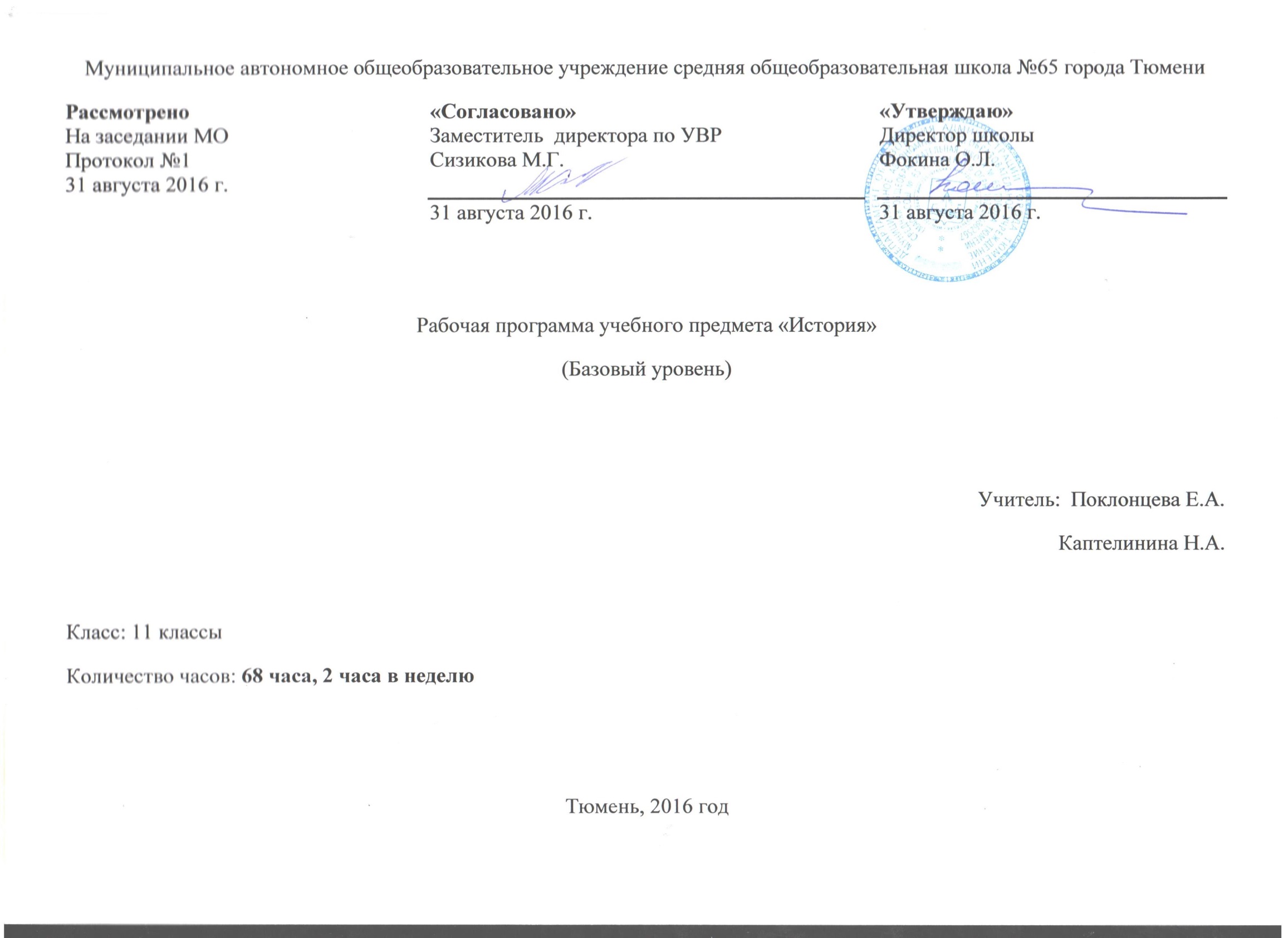 Пояснительная запискаРабочая программа  по истории России  для учащихся 11 класса составлена на основе:1) Федерального закона «Об образовании в Российской Федерации» №273-ФЗ  от 12.12.2012 г.;    2) Федерального компонента Государственного стандарта общего образования  (в ред. Приказа Минобрнауки России № 39 от 24.01.2012)3) Авторской программы курса авторской программы курса «История России. XX - начало XXI века»  Козленко С.И., Загладина Н.В., Загладиной Х.Т. (6-е изд. - М.: ООО «ТИД «Русское слово», 20104) Авторской программы курса «Всеобщая история» (10-11 класс) Загладина Н.В., Козленко С.И., Загладиной Х.Т. (4-е изд., перераб ООО «ТИД «Русское слово – РС», 2009 года.            Цели программы:- воспитание гражданственности, национальной идентичности, развитие мировоззренческих убеждений учащихся на основе осмысления ими исторически сложившихся культурных религиозных,  этнонациональных традиций, нравственных  и социальных установок, идеологических доктрин;-развитие способности понимать историческую обусловленность явлений и процессов современного мира, определять собственную позицию по отношению к окружающей действительности, соотносить свои взгляды и принципы с исторически возникшими мировоззренческими системами;-освоение систематизированных знаний об истории человечества, формирование целостного представления о месте и роли России во всемирно историческом процессе;- овладение умениями и навыками поиска, систематизации  и комплексного анализа исторической информации;-формирование исторического мышления –способности рассматривать события и явления с точки зрения их исторической обусловленности ,сопоставлять различные версии и оценки исторических событий и личностей, определять собственное отношение к дискуссионным проблемам современности.    Поскольку воспитание гражданственности, национальной идентичности, религиозных и этнонациональных традиций, нравственных и социальных установок невозможно без изучения  истории родного края , то данная программа расширена за введения национально-регионального компонента.Историческое образование среднего общего образования способствует формированию систематизованных знаний об историческом прошлом, обогащению социального опыта учащихся при изучении и обсуждении исторически возникших форм человеческого взаимодействия. Ключевую роль играет развитие способности учащихся к пониманию исторической логики общественных процессов, специфики возникновения и развития различных мировоззренческих, ценностно-мотивационных, социальных систем. Тем самым, историческое образование приобретает особую роль в процессе самоидентификации подростка, осознания им себя как представителя исторически сложившегося гражданского, этнокультурного, конфессионального сообщества. Обеспечивается возможность критического восприятия учащимися окружающей социальной реальности, определения собственной позиции по отношению к различным явлениям общественной жизни, осознанного моделирования собственных действий в тех или иных ситуациях. Развивающий потенциал системы исторического образования на ступени среднего (полного) общего образования связан с переходом от изучения фактов к их осмыслению и сравнительно-историческому анализу, а на этой основе – к развитию исторического мышления учащихся. Особое значение придается развитию навыков поиска информации, работы с ее различными типами, объяснения и оценивания исторических фактов и явлений, определению учащимися собственного отношения к наиболее значительным событиям и личностям истории России и всеобщей истории. Таким образом, критерий качества исторического образования в полной средней школе связан не с усвоением все большего количества информации и способностью воспроизводить изученный материал, а с овладением навыками анализа, объяснения, оценки исторических явлений, развитием их коммуникативной культуры учащихся.Изучение истории на уровне среднего общего образования на базовом уровне направлено на достижение следующих целей:
• воспитание гражданственности, национальной идентичности, развитие мировоззренческих убеждений учащихся на основе осмысления ими исторически сложившихся культурных, религиозных, этно-национальных традиций, нравственных и социальных установок, идеологических доктрин;
• развитие способности понимать историческую обусловленность явлений и процессов современного мира, определять собственную позицию по отношению к окружающей реальности, соотносить свои взгляды и принципы с исторически возникшими мировоззренческими системами;
• освоение систематизированных знаний об истории человечества, формирование целостного представления о месте и роли России во всемирно-историческом процессе;
• овладение умениями и навыками поиска, систематизации и комплексного анализа исторической информации;
• формирование исторического мышления – способности рассматривать события и явления с точки зрения их исторической обусловленности, сопоставлять различные версии и оценки исторических событий и личностей, определять собственное отношение к дискуссионным проблемам прошлого и современности.Программа предусматривает формирование у учащихся общеучебных умений и навыков.. Для исторического образования приоритетным можно считать развитие умения самостоятельно и мотивированно организовывать свою познавательную деятельность (от постановки цели до получения и оценки результата), использовать элементы причинно-следственного и структурно-функционального анализа, определять сущностные характеристики изучаемого объекта, самостоятельно выбирать критерии для сравнения, сопоставления, оценки и классификации объектов. Большую значимость на этой ступени исторического образования приобретает информационно-коммуникативная деятельность учащихся, в рамках которой развиваются умения и навыки поиска нужной информации по заданной теме в источниках различного типа, извлечения необходимой информации из источников, созданных в различных знаковых системах (текст, таблица, график, диаграмма, и др.), отделения основной информации от второстепенной, критического оценивания достоверности полученной информации, передачи содержания информации адекватно поставленной цели (сжато, полно, выборочно), перевода информации из одной знаковой системы в другую (из текста в таблицу, из аудиовизуального ряда в текст и др.), выбора знаковых систем адекватно познавательной и коммуникативной ситуации. Учащиеся должны уметь развернуто обосновывать суждения, давать определения, приводить доказательства (в том числе от противного), объяснять изученные положения на самостоятельно подобранных конкретных примерах, владеть основными видами публичных выступлений (высказывания, монолог, дискуссия, полемика), следовать этическим нормам и правилам ведения диалога (диспута). С учетом специфики целей и содержания предвузовской подготовки существенно возрастают требования к рефлексивной деятельности учащихся, в том числе к объективному оцениванию своих учебных достижений, в связи с этим предпочтительной формой текущего контроля является тестирование и итоговые контрольные работы. Структура учебника соответствует современным концепциям российской истории и построена по проблемно-хронологическому принципу, в соответствии с которым история России и мира с древнейших времен до конца XIX века предстает как целостный и взаимосвязанный процесс.Тематически в состав учебника включены разделы, посвященные основным проблемам мировой и российской истории с древнейших времен до конца XIX века. На основе содержания учебника обучающиеся получают возможность сформировать целостный образ России в контексте мирового исторического развития.Содержание исторических процессов авторы раскрывают на проблемно-теоретическом уровне, ориентируя учащихся на осмысление причинно-следственной обусловленности тех или иных явлений. Единство содержания учебника обеспечивается благодаря наличию общей системы понятий, соблюдению четкой последовательности изложения материала.В учебнике присутствует аппарат ориентировки: важнейшие проблемы параграфа обозначены заголовками, набранными полужирным шрифтом. Даты, понятия, новые названия, имена исторических деятелей, отдельные положения и выводы, важные для понимания сути событий выделены курсивом. Важнейшие научные положения учебника отражают современное состояние исторической науки.Учебник снабжен учебно-методическим аппаратом, обеспечивающим усвоение материала обучающимися. Задания способствуют овладению приемами анализа, синтеза и систематизации материала, работы с различными источниками информации.В учебнике отражены межпредметные связи с гуманитарными дисциплинами, а также математикой и естествознанием, историей науки и техники. Учебник содержит необходимые цветные карты (на вклейке). Учебный материал имеет не только познавательный, но и воспитывающий характер, нацелен на формирование у выпускников гражданственности, ответственности за свои поступки, уважения к закону, к историческому наследию всех народов, населяющих нашу страну.Формы промежуточной аттестации.Промежуточная текущая аттестация проводится в форме контрольных, самостоятельных работ, в конце учебного года  – итоговый тест  Описание места учебного предметаВ соответствии с учебным планом основного общего образования МАОУ СОШ №65 предмет «История» изучается на базовом уровне в 11  классе 2 часа в неделю. Общий объём учебного предмета составляет 68 часа (34 учебных недель).ОСНОВНОЕ СОДЕРЖАНИЕ ПРЕДМЕТА «ИСТОРИЯ» 11 КЛАСС, РАСЧИТАНО НА 68 ЧАСОВ.Раздел I. РОССИЯ И МИР В НАЧАЛЕ XX в.Научно-технический прогресс и новый этап индустриального развития. От Новой к Новейшей истории: пути развития индустриального общества. Научно-технический прогресс в конце XIX - последней трети XX вв.Модернизация в странах Европы, США и Японии. ПРОБЛЕМА ПЕРИОДИЗАЦИИ НТР. Циклы экономического развития стран Запада в конце XIX - середине XX вв. От монополистического капитализма к смешанной экономике. ЭВОЛЮЦИЯ СОБСТВЕННОСТИ, ТРУДОВЫХ ОТНОШЕНИЙ И ПРЕДПРИНИМАТЕЛЬСТВА. Изменение социальной структуры индустриального общества. Кризис классических идеологий на рубеже XIX - XX вв. и поиск новых моделей общественного развития. СОЦИАЛЬНЫЙ ЛИБЕРАЛИЗМ, СОЦИАЛ-ДЕМОКРАТИЯ, ХРИСТИАНСКАЯ ДЕМОКРАТИЯ.Россия на рубеже XIX – XX веков. Российский монополистический капитализм и его особенности. Роль государства в экономической жизни страны.Кризис империи: русско – японская война и революция 1905 – 1907 годов.Нарастание экономических противоречий в условиях форсированной модернизации. Реформы С.Ю. Витте. Россия в системе военно-политических союзов на рубеже XIX - XX вв. Русско – японская война. Революция 1905 - 1907 гг.Политическая жизнь страны после Манифеста 17 октября 1905 года. Идейные течения, политические партии и общественные движения в России на рубеже веков. СТАНОВЛЕНИЕ РОССИЙСКОГО ПАРЛАМЕНТАРИЗМА.Третьиюньская монархия и реформы П.А. Столыпина. Аграрная реформа П.А. Столыпина.Культура России в конце XIX – начале XX веков. Духовная жизнь российского общества во второй половине XIX - начале XX вв. Развитие системы образования, научные достижения российских ученых.Колониализм и обострение противоречий мирового развития в начале XX века. Пути развития стран Азии, Африки и Латинской Америки.ТРАДИЦИОННЫЕ ОБЩЕСТВА ВОСТОКА В УСЛОВИЯХ ЕВРОПЕЙСКОЙ КОЛОНИАЛЬНОЙ ЭКСПАНСИИ.Первая мировая война. ОСНОВНЫЕ ЭТАПЫ РАЗВИТИЯ СИСТЕМЫ МЕЖДУНАРОДНЫХ ОТНОШЕНИЙ В КОНЦЕ XIX - СЕРЕДИНЕ XX вв. Мировые войны в истории человечества: социально-психологические, демографические, экономические и политические причины и последствия. Россия в Первой мировой войне. ВЛИЯНИЕ ВОЙНЫ НА РОССИЙСКОЕ ОБЩЕСТВО.Раздел II. РОССИЯ И МИР МЕЖДУ ДВУМЯ МИРОВЫМИ ВОЙНАМИ.Февральская революция 1917 года в России. Революция 1917 г. Временное правительство и Советы. Революция и Гражданская война в России. ТАКТИКА ПОЛИТИЧЕСКИХ ПАРТИЙ.Переход власти к партии большевиков. Провозглашение и утверждение Советской власти. УЧРЕДИТЕЛЬНОЕ СОБРАНИЕ. БРЕСТСКИЙ МИР. ФОРМИРОВАНИЕ ОДНОПАРТИЙНОЙ СИСТЕМЫ.Гражданская война и интервенция. Гражданская война и иностранная интервенция. Политические программы участвующих сторон. Политика "военного коммунизма". "БЕЛЫЙ" И "КРАСНЫЙ" ТЕРРОР. РОССИЙСКАЯ ЭМИГРАЦИЯ.Политика "военного коммунизма".Завершение гражданской войны и образование СССР. Образование СССР. Выбор путей объединения. Национально-государственное строительство.От военного коммунизма к НЭПу. Переход к новой экономической политике.Культура страны советов в 1917 -1922 гг. «Культурная революция». СОЗДАНИЕ СОВЕТСКОЙ СИСТЕМЫ ОБРАЗОВАНИЯ. ИДЕОЛОГИЧЕСКИЕ ОСНОВЫ СОВЕТСКОГО ОБЩЕСТВА.Советская модернизация экономики. Становление советской культуры. Причины свертывания новой экономической политики. Индустриализация. Коллективизация. КОНЦЕПЦИЯ ПОСТРОЕНИЯ СОЦИАЛИЗМА В ОТДЕЛЬНО ВЗЯТОЙ СТРАНЕ.Культ личности И.В. Сталина. Массовые репрессии и политическая система СССР. Конституция 1936 г.Экономическое и политическое развитие Западной Европы и Америки после Первой моровой войны. Модели ускоренной модернизации в XX в. Историческая природа тоталитаризма и авторитаризма новейшего времени. МАРГИНАЛИЗАЦИЯ ОБЩЕСТВА В УСЛОВИЯХ УСКОРЕННОЙ МОДЕРНИЗАЦИИ. Политическая идеология тоталитарного типа. Государственно-правовые системы и социально-экономическое развитие общества в условиях тоталитарных и авторитарных диктатур.Ослабление колониальных империй. НАЦИОНАЛЬНО-ОСВОБОДИТЕЛЬНЫЕ ДВИЖЕНИЯ И РЕГИОНАЛЬНЫЕ ОСОБЕННОСТИ ПРОЦЕССА МОДЕРНИЗАЦИИ В СТРАНАХ  АЗИИ И АФРИКИ.Международные отношения между двумя мировыми войнами. ОСНОВНЫЕ ЭТАПЫ РАЗВИТИЯ СИСТЕМЫ МЕЖДУНАРОДНЫХ ОТНОШЕНИЙ В КОНЦЕ XIX - СЕРЕДИНЕ XX вв. ДИПЛОМАТИЧЕСКОЕ ПРИЗНАНИЕ СССР. Внешнеполитическая стратегия СССР между мировыми войнами.. Мировые войны в истории человечества: СОЦИАЛЬНО-ПСИХОЛОГИЧЕСКИЕ, ДЕМОГРАФИЧЕСКИЕ, экономические и политические причины и последствия.Духовная жизнь и развитие мировой культуры в первой половине XX века. Культура и искусство СССР в межвоенные годы.Раздел III. ЧЕЛОВЕЧЕСТВО ВО ВТОРОЙ МИРОВОЙ ВОЙНЕ.От европейской к мировой войне. Начальный период Великой Отечественной войны. Антигитлеровская коалиция и кампания 1942 года на Восточном фронте.Коренной перелом в Великой Отечественной войне.Наступление красной армии на заключительном этапе Великой Отечественной войны.Причины, цена и значение великой победы.Великая Отечественная война. Основные этапы военных действий. СССР в антигитлеровской коалиции. Героизм советских людей в годы войны. Партизанское движение. Тыл в годы войны. СОВЕТСКОЕ ВОЕННОЕ ИСКУССТВО. Идеология и культура в годы войны. Роль СССР во Второй мировой войне.Раздел IV. МИРОВОЙ РАЗВИТИЕ В ПЕРВЫЕ ПОСЛЕВОЕННЫЕ ДЕСЯТИЛЕТИЯ.Советский Союз в последние годы жизни И.В. Сталина. Восстановление хозяйства. Идеологические кампании конца 1940-х гг. СКЛАДЫВАНИЕ МИРОВОЙ СОЦИАЛИСТИЧЕСКОЙ СИСТЕМЫ.Первые попытки реформ и XX съезд КПСС. Попытки преодоления культа личности. XX съезд КПСС. Экономические реформы 1950-х - 1960-х гг., ПРИЧИНЫ ИХ НЕУДАЧ. Советское общество конца 1950-х – начала 1960 –х годов.Духовная жизнь СССР в 1940-1960-е годы.Особенности развития советской культуры в 1950 - 1980 гг. НАУКА И ОБРАЗОВАНИЕ В СССР.Страны Западной Европы и США в первые послевоенные десятилетия. Падение мировой колониальной системы. Демократизация общественно-политической жизни и развитие правового государства. МОЛОДЕЖНОЕ, АНТИВОЕННОЕ, ЭКОЛОГИЧЕСКОЕ, ФЕМИНИСТСКОЕ ДВИЖЕНИЯ. ПРОБЛЕМА ПОЛИТИЧЕСКОГО ТЕРРОРИЗМА.Системный кризис индустриального общества на рубеже 1960-х - 1970-х гг.«Холодная война» и международные конфликты 1940 – 1970 –х годов. "Холодная война" и ее влияние на экономику и внешнюю политику страны. ОВЛАДЕНИЕ СССР РАКЕТНО-ЯДЕРНЫМ ОРУЖИЕМ.Расширение системы социализма: Восточная Европа и Китай. КРИЗИС ПОЛИТИЧЕСКОЙ ИДЕОЛОГИИ НА РУБЕЖЕ XX - XXI ВВ. "Неоконсервативная революция".Раздел V. РОССИЯ И МИР В 1960-1990-е годы.Технологии новой эпохи. Становление информационного общества. Кризис «общества благосостояния». Нео-консервативная революция 1980-х годов. Человечество на этапе перехода к информационному обществу. КРИЗИС ПОЛИТИЧЕСКОЙ ИДЕОЛОГИИ НА РУБЕЖЕ XX - XXI ВВ. "Неоконсервативная революция".ДИСКУССИЯ О ПОСТИНДУСТРИАЛЬНОЙ СТАДИИ ОБЩЕСТВЕННОГО РАЗВИТИЯ. Информационная революция и становление информационного общества. СОБСТВЕННОСТЬ, ТРУД И ТВОРЧЕСТВО В ИНФОРМАЦИОННОМ ОБЩЕСТВЕ. Особенности современных социально-экономических процессов в странах Запада и Востока.СССР: от реформ к застою. КОНЦЕПЦИЯ ПОСТРОЕНИЯ КОММУНИЗМА. ТЕОРИЯ РАЗВИТОГО СОЦИАЛИЗМА. Конституция 1977 г. ДИССИДЕНТСКОЕ И ПРАВОЗАЩИТНОЕ ДВИЖЕНИЕ. "Застой". Попытки модернизации советского общества в условиях замедления темпов экономического роста. Политика перестройки и гласности. Формирование многопартийности. КРИЗИС КОММУНИСТИЧЕСКОЙ ИДЕОЛОГИИ. МЕЖНАЦИОНАЛЬНЫЕ КОНФЛИКТЫ. СССР в глобальных и региональных конфликтах второй половины XX в. Достижение военно-стратегического паритета СССР и США. ПОЛИТИКА РАЗРЯДКИ. АФГАНСКАЯ ВОЙНА.Углубление кризисных явлений в СССР и начало политики перестройки. Развитие гласности и демократии.Кризис и распад советского общества. Попытки модернизации советского общества в условиях замедления темпов экономического роста. Политика перестройки и гласности. ПРИЧИНЫ РАСПАДА СССР. Становление новой российской государственности. Августовские события 1991 г.Наука, литература и искусство. Спорт 1960-1980-е годы. Особенности развития советской культуры в 1950 - 1980 гг. НАУКА И ОБРАЗОВАНИЕ В СССР.Япония, новые индустриальные страны и Китай: новый этап развития.Социально-экономическое развитие Индии, исламского мира и Латинской Америки в 1950 – 1980-е годы. "Новые индустриальные страны" Латинской Америки и Юго-Восточной Азии: АВТОРИТАРИЗМ И ДЕМОКРАТИЯ В ПОЛИТИЧЕСКОЙ ЖИЗНИ, экономические реформы. НАЦИОНАЛЬНО-ОСВОБОДИТЕЛЬНЫЕ ДВИЖЕНИЯ И РЕГИОНАЛЬНЫЕ ОСОБЕННОСТИ ПРОЦЕССА МОДЕРНИЗАЦИИ В СТРАНАХ АЗИИ И АФРИКИ.Международные отношения: от разрядки к завершению «холодной войны». СССР в глобальных и региональных конфликтах второй половины XX в. Достижение военно-стратегического паритета СССР и США. ПОЛИТИКА РАЗРЯДКИ. АФГАНСКАЯ ВОЙНА.Раздел VI. РОССИЯ И МИР НА СОВРЕМЕННОМ ЭТАПЕ РАЗВИТИЯ.Транснационализация и глобализация мировой экономики и их последствия. Интеграция развитых стран и её итоги. Глобализация общественного развития на рубеже XX - XXI вв. Интернационализация экономики и формирование единого информационного пространства. ИНТЕГРАЦИОННЫЕ И ДЕЗИНТЕГРАЦИОННЫЕ ПРОЦЕССЫ В СОВРЕМЕННОМ МИРЕ. Россия в мировых интеграционных процессах и формировании современной международно-правовой системы. РОССИЯ И ВЫЗОВЫ ГЛОБАЛИЗАЦИИРоссия: курс реформ и политический кризис 1993 года. Общественно – политические проблемы России во второй половине 1990-х годом. ПОЛИТИЧЕСКИЙ КРИЗИС СЕНТЯБРЯ - ОКТЯБРЯ 1993 Г. Конституция Российской Федерации 1993 г. МЕЖНАЦИОНАЛЬНЫЕ И МЕЖКОНФЕССИОНАЛЬНЫЕ ОТНОШЕНИЯ В СОВРЕМЕННОЙ РОССИИ. ЧЕЧЕНСКИЙ КОНФЛИКТ. Политические партии и движения Российской Федерации. Российская Федерация и страны Содружества Независимых Государств. Переход к рыночной экономике: реформы и их последствия.РОССИЙСКАЯ КУЛЬТУРА В УСЛОВИЯХ РАДИКАЛЬНОГО ПРЕОБРАЗОВАНИЯ ОБЩЕСТВА.Россия в мировых интеграционных процессах и формировании современной международно-правовой системыРоссия на рубеже веков по пути стабилизации. Российская Федерация в начале XXI века. Духовная жизнь России в современную эпоху. Президентские выборы 2000 г. Курс на укрепление государственности, экономический подъем, социальную и политическую стабильность, укрепление национальной безопасности.Страны Восточной и Юго-Восточной Европы и государства СНГ в мировом сообществе. СОВРЕМЕННАЯ ИДЕОЛОГИЯ "ТРЕТЬЕГО ПУТИ". АНТИГЛОБАЛИЗМ. Религия и церковь в современной общественной жизни. Экуменизм. ПРИЧИНЫ ВОЗРОЖДЕНИЯ РЕЛИГИОЗНОГО ФУНДАМЕНТАЛИЗМА И НАЦИОНАЛИСТИЧЕСКОГО ЭКСТРЕМИЗМА В НАЧАЛЕ XXI В.Страны Азии, Африки и Латинской Америки на современном этапе развития.Россия и складывание новой системы международных отношений. Достойное для России место в мировом сообществе.Опасность фальсификации прошлого России в современных условиях. Фальсификация новейшей истории России - угроза национальной безопасности страны.Основные тенденции развития мировой культуры во второй половине XX века. ОСОБЕННОСТИ ДУХОВНОЙ ЖИЗНИ СОВРЕМЕННОГО ОБЩЕСТВА. Изменения в научной картине мира. МИРОВОЗЗРЕНЧЕСКИЕ ОСНОВЫ ПОСТМОДЕРНИЗМА. РОЛЬ ЭЛИТАРНОЙ И МАССОВОЙ КУЛЬТУРЫ В ИНФОРМАЦИОННОМ ОБЩЕСТВЕ. Общественное сознание и духовная культура в период Новейшей истории. Формирование неклассической научной картины мира. МИРОВОЗЗРЕНЧЕСКИЕ ОСНОВЫ РЕАЛИЗМА И МОДЕРНИЗМА. ТЕХНОКРАТИЗМ И ИРРАЦИОНАЛИЗМ В ОБЩЕСТВЕННОМ СОЗНАНИИ XX В.Глобальные угрозы человечеству и поиски путей их преодоления. Глобализация общественного развития на рубеже XX - XXI вв. Интернационализация экономики и формирование единого информационного пространства. ИНТЕГРАЦИОННЫЕ И ДЕЗИНТЕГРАЦИОННЫЕ ПРОЦЕССЫ В СОВРЕМЕННОМ МИРЕ.Раздел VII. ИТОГОВОЕ ПОВТОРЕНИЕ.Повторительно – обобщающий урок по курсу.Итоговая контрольная работа.Итоговое повторение.Учебно-тематический план.ТРЕБОВАНИЯ К УРОВНЮ ПОДГОТОВКИ ВЫПУСКНИКОВВ результате изучения истории на базовом уровне ученик должензнать/понимать•	основные факты, процессы и явления, характеризующие целостность отечественной и всемирной истории;•	периодизацию всемирной и отечественной истории;•	современные версии и трактовки важнейших проблем отечественной и всемирной истории;•	историческую обусловленность современных общественных процессов;•	особенности исторического пути России, ее роль в мировом сообществе;уметь•	проводить поиск исторической информации в источниках разного типа;•	критически анализировать источник исторической информации (характеризовать авторство источника, время, обстоятельства и цели его создания);•	анализировать историческую информацию, представленную в разных знаковых системах (текст, карта, таблица, схема, аудиовизуальный ряд);•	различать в исторической информации факты и мнения, исторические описания и исторические объяснения;•	устанавливать причинно-следственные связи между явлениями, пространственные и временные рамки изучаемых исторических  процессов и явлений;•	участвовать в дискуссиях по историческим проблемам, формулировать собственную позицию по обсуждаемым вопросам, используя для аргументации исторические сведения;•	представлять результаты изучения исторического материала в формах конспекта, реферата, рецензии;использовать приобретенные знания и умения в практической деятельности и повседневной жизни для:•	определения собственной позиции по отношению к явлениям современной жизни, исходя из их исторической обусловленности;•	использования навыков исторического анализа при критическом восприятии получаемой извне социальной информации;•	соотнесения своих действий и поступков окружающих с исторически возникшими формами социального поведения;•	осознания себя как представителя исторически сложившегося гражданского, этнокультурного, конфессионального сообщества, гражданина России.Критерии оценки устного ответа по историиОценка «5» ставится в том случае, если ответ полный и правильный на основании изученного материала, материал изложен в определённой логической последовательности литературным языком.Оценка «4» ставится, если ответ полный и правильный на основании изученного материала, материал изложен в определённой логической последовательности, при этом допущены 2-3 незначительных ошибки, исправленные по требованию учителя.Оценка «3» ставится, если ответ полный, но при этом допущены 2-3 существенных ошибки, или ответ неполный, несвязный.Оценка «2» ставится, если при ответе обнаружено полное непонимание основного материала или допущены существенные ошибки, которые учащийся не может исправить при наводящих вопросах учителя.Календарно-тематическое планированиеНазвание раздела, темы Всего часовРаздел I. РОССИЯ И МИР В НАЧАЛЕ XX в.11 часовРаздел II. РОССИЯ И МИР МЕЖДУ ДВУМЯ МИРОВЫМИ ВОЙНАМИ.13 часовРаздел III. ЧЕЛОВЕЧЕСТВО ВО ВТОРОЙ МИРОВОЙ ВОЙНЕ.7 часовРаздел IV. МИРОВОЙ РАЗВИТИЕ В ПЕРВЫЕ ПОСЛЕВОЕННЫЕ ДЕСЯТИЛЕТИЯ.8 часовРаздел V. РОССИЯ И МИР В 1960-1990-е годы.11 часовРаздел VI. РОССИЯ И МИР НА СОВРЕМЕННОМ ЭТАПЕ РАЗВИТИЯ.13 часовРаздел VII. ИТОГОВОЕ ПОВТОРЕНИЕ.5 часовИТОГО68 часов№ урокаТема урокаТип/форма урокаЭлементы содержанияОУУН  Виды и формы контроля Дата урокаРаздел I. РОССИЯ И МИР В НАЧАЛЕ XX в.(11 часов)Раздел I. РОССИЯ И МИР В НАЧАЛЕ XX в.(11 часов)Раздел I. РОССИЯ И МИР В НАЧАЛЕ XX в.(11 часов)Раздел I. РОССИЯ И МИР В НАЧАЛЕ XX в.(11 часов)Раздел I. РОССИЯ И МИР В НАЧАЛЕ XX в.(11 часов)Раздел I. РОССИЯ И МИР В НАЧАЛЕ XX в.(11 часов)Раздел I. РОССИЯ И МИР В НАЧАЛЕ XX в.(11 часов)1Научно-технический прогресс и новый этап индустриального развития.ОНЗОт Новой к Новейшей истории: пути развития индустриального общества Научно-технический прогресс в конце XIX - последней трети XX вв. Знать/ уметь- анализировать и понимать особенности, периодизацию, хронологические рамки новейшей истории.Устный опрос.8.092Модернизация в странах Европы, США и Японии.ОНЗПРОБЛЕМА ПЕРИОДИЗАЦИИ НТР. Циклы экономического развития стран Запада в конце XIX - середине XX вв.От монополистического капитализма к смешанной экономике. ЭВОЛЮЦИЯ СОБСТВЕННОСТИ, ТРУДОВЫХ ОТНОШЕНИЙ И ПРЕДПРИНИМАТЕЛЬСТВА. Изменение социальной структуры индустриального общества. Кризис классических идеологий на рубеже XIX - XX вв. и поиск новых моделей общественного развития. СОЦИАЛЬНЫЙ ЛИБЕРАЛИЗМ, СОЦИАЛ-ДЕМОКРАТИЯ, ХРИСТИАНСКАЯ ДЕМОКРАТИЯ.Знать/ уметь- анализировать и понимать особенности, периодизацию, хронологические рамки новейшей истории.Устный опрос.8.093Россия на рубеже XIX – XXвеков.ОНЗРоссийский монополистический капитализм и его особенности. Роль государства в экономической жизни страны. Знать/уметь-роль государства в экономической жизни страны. Сохранение остатков крепостничества- на основе документов делать выводы об особенностях экономического развития России на рубеже веков.- определять свою точку зрения на особенности экономического развития России на рубеже вековСеминар15.094Кризис империи: русско – японская война и революция 1905 – 1907 годов.ОНЗНарастание экономических противоречий в условиях форсированной модернизации.Реформы С.Ю. Витте. Россия в системе военно-политических союзов на рубеже XIX - XX вв.Русско – японская война. Революция 1905 - 1907 гг. Знать/ уметь- определять особенности социальной структуры Российского общества в начале XX века- критически анализировать  исторические источники, сопоставлять различные факты. -особенности политической системы в начале XX века- критически оценивать различные точки зрения на политическое развитие России в начале XX века. - особенности общественного движения в России в начале XX века.-уметь систематизировать и анализировать исторические факты-знать основные периоды первой российской революцииСообщения учащихся15.095Политическая жизнь страны после Манифеста 17 октября 1905 года.ОНЗИдейные течения, политические партии и общественные движения в России на рубеже веков. СТАНОВЛЕНИЕ РОССИЙСКОГО ПАРЛАМЕНТАРИЗМА.Знать/уметь- идейные течения, политические партии и общественные движения в России на рубеже веков XIX-XX вв.- сравнивать основныеполитические движения и партии в России начала XX векаЛабораторная работа22.096Третьиюньская монархия и реформы П.А. Столыпина.ОНЗАграрная реформа П.А. Столыпина. Знать /уметь- знать основное содержание аграрной реформы П.А. Столыпина(хутор, отруб, переселенческая политика)-уметь анализировать исторические источники-сравнивать различные точки зренияУстный опрос.22.097Культура России в конце XIX – начале XX веков.ОНЗДуховная жизнь российского общества во второй половине XIX - начале XX вв. Развитие системы образования, научные достижения российских ученых.Лабораторная работа29.098Колониализм и обострение противоречий мирового развития в начале XXвека.ОНЗТРАДИЦИОННЫЕ ОБЩЕСТВА ВОСТОКА В УСЛОВИЯХ ЕВРОПЕЙСКОЙ КОЛОНИАЛЬНОЙ ЭКСПАНСИИ.Знать /уметьОсобенности экономического и политического развития стран Азии и Латинской Америки  в первой половине XX века.Работа в группах.29.099Пути развития стран Азии, Африки и Латинской Америки.ОНЗТРАДИЦИОННЫЕ ОБЩЕСТВА ВОСТОКА В УСЛОВИЯХ ЕВРОПЕЙСКОЙ КОЛОНИАЛЬНОЙ ЭКСПАНСИИ.Знать /уметьОсобенности экономического и политического развития стран Азии и Латинской Америки  в первой половине XX века.Работа в группах.6.1010Первая мировая война.ОНЗОСНОВНЫЕ ЭТАПЫ РАЗВИТИЯ СИСТЕМЫ МЕЖДУНАРОДНЫХ ОТНОШЕНИЙ В КОНЦЕ XIX - СЕРЕДИНЕ XX вв. Мировые войны в истории человечества: социально-психологические, демографические, экономические и политические причины и последствия. Россия в Первой мировой войне. ВЛИЯНИЕ ВОЙНЫ НА РОССИЙСКОЕ ОБЩЕСТВО.Знать / уметь- знать основные события Первой мировой войны- работать с исторической картой- систематизировать статистические данныеУстный опрос.6.1011Контрольно – обобщающий урок по теме: «Россия и мир в начале XX века».УРККонтроль знаний и умений по теме.Контрольная работа.13.10Раздел II. РОССИЯ И МИР МЕЖДУ ДВУМЯ МИРОВЫМИ ВОЙНАМИ.(13 часов)Раздел II. РОССИЯ И МИР МЕЖДУ ДВУМЯ МИРОВЫМИ ВОЙНАМИ.(13 часов)Раздел II. РОССИЯ И МИР МЕЖДУ ДВУМЯ МИРОВЫМИ ВОЙНАМИ.(13 часов)Раздел II. РОССИЯ И МИР МЕЖДУ ДВУМЯ МИРОВЫМИ ВОЙНАМИ.(13 часов)Раздел II. РОССИЯ И МИР МЕЖДУ ДВУМЯ МИРОВЫМИ ВОЙНАМИ.(13 часов)Раздел II. РОССИЯ И МИР МЕЖДУ ДВУМЯ МИРОВЫМИ ВОЙНАМИ.(13 часов)Раздел II. РОССИЯ И МИР МЕЖДУ ДВУМЯ МИРОВЫМИ ВОЙНАМИ.(13 часов)12Февральская революция 1917 года в России.ОНЗРеволюция 1917 г. Временное правительство и Советы. ТАКТИКА ПОЛИТИЧЕСКИХ ПАРТИЙ.Знать / уметь-причины революции и ее особенности, своеобразие политической ситуации, три кризиса временного правительства, Корниловский мятеж-выделять и анализировать следственно-причинные связи.Практическая работа13.1013Переход власти к партии большевиков.ОНЗПровозглашение и утверждение Советской власти. УЧРЕДИТЕЛЬНОЕ СОБРАНИЕ. БРЕСТСКИЙ МИР. ФОРМИРОВАНИЕ ОДНОПАРТИЙНОЙ СИСТЕМЫ.Знать/уметь- основные события  октябрьских событий, первые декреты советской власти. Учредительное собрание, разгон учредительного собрания.-анализировать различные исторические источники и документы.Тестирование.20.1014Гражданская война и интервенция.ОНЗГражданская война и иностранная интервенция. Политические программы участвующих сторон. "БЕЛЫЙ" И "КРАСНЫЙ" ТЕРРОР. РОССИЙСКАЯ ЭМИГРАЦИЯ.Политика "военного коммунизма". Образование СССР. Выбор путей объединения. Национально-государственное строительство.Знать / уметь-основные события , периодизацию и особенности гражданской войны ,основные положения  и особенности Конституции РСФСР, основные черты политики «Военного коммунизма»-систематизация и обобщение различных исторических данныхначала 20-х годов-итоги гражданской войны, положение РСФСР после Первой мировой войны.Практическая работа20.1015Завершение гражданской войны и образование СССР.ОНЗЗнать / уметь-основные события , периодизацию и особенности гражданской войны ,основные положения  и особенности Конституции РСФСР, основные черты политики «Военного коммунизма»-систематизация и обобщение различных исторических данныхначала 20-х годов-итоги гражданской войны, положение РСФСР после Первой мировой войны.Практическая работа27.1016От военного коммунизма к НЭПу.ОНЗПереход к новой экономической политике.Знать/уметь- основные положения и результаты НЭПа, политический режим в 20-е годы, политическая борьба за власть, причины победы Сталина в борьбе за власть;-выделять основные черты и особенности исторических процессов.Практическая работа27.1017Культура страны советов в 1917 -1922 гг. ОНЗ«Культурная революция». СОЗДАНИЕ СОВЕТСКОЙ СИСТЕМЫ ОБРАЗОВАНИЯ. ИДЕОЛОГИЧЕСКИЕ ОСНОВЫ СОВЕТСКОГО ОБЩЕСТВА.Сообщения учащихся10.1118Советская модернизация экономики. Становление советской культуры.ОНЗПричины свертывания новой экономической политики. Индустриализация. Коллективизация. КОНЦЕПЦИЯ ПОСТРОЕНИЯ СОЦИАЛИЗМА В ОТДЕЛЬНО ВЗЯТОЙ СТРАНЕ.Знать/уметь-особенности коллективизации и индустриализации в СССР. Результаты  форсированной модернизации-формирование мировоззренческих взглядов на основе критического анализа исторических фактов.Тестирование.10.1119Культ личности И.В. Сталина. Массовые репрессии и политическая система СССР.ОНЗКульт личности И.В. Сталина. Массовые репрессии. Конституция 1936 г.Знать/уметь-особенности коллективизации и индустриализации в СССР. Результаты  форсированной модернизации-формирование мировоззренческих взглядов на основе критического анализа исторических фактов.Тестирование.17.1120Экономическое и политическое развитие Западной Европы и Америки после Первой моровой войны.ОНЗМодели ускоренной модернизации в XX в. Историческая природа тоталитаризма и авторитаризма новейшего времени. МАРГИНАЛИЗАЦИЯ ОБЩЕСТВА В УСЛОВИЯХ УСКОРЕННОЙ МОДЕРНИЗАЦИИ. Политическая идеология тоталитарного типа. Государственно-правовые системы и социально-экономическое развитие общества в условиях тоталитарных и авторитарных диктатур.Знать/уметьФормирование тоталитарных и авторитарных режимов, главные черты и особенности. Особенности итальянского фашизма. Кризис Веймарской республики в Германии. Нацистская партия на пути к власти. Идеология национал-социализма. Этапы установления фашистского режима.Устный опрос.17.1121Ослабление колониальных империй.ОНЗНАЦИОНАЛЬНО-ОСВОБОДИТЕЛЬНЫЕ ДВИЖЕНИЯ И РЕГИОНАЛЬНЫЕ ОСОБЕННОСТИ ПРОЦЕССА МОДЕРНИЗАЦИИ В СТРАНАХ  АЗИИ И АФРИКИ.Знать/уметь- особенности развития стран Азии в межвоенный периодУстный опрос.24.1122Международные отношения между двумя мировыми войнами.УСЗОСНОВНЫЕ ЭТАПЫ РАЗВИТИЯ СИСТЕМЫ МЕЖДУНАРОДНЫХ ОТНОШЕНИЙ В КОНЦЕ XIX - СЕРЕДИНЕ XX ВВ.ДИПЛОМАТИЧЕСКОЕ ПРИЗНАНИЕ СССР.Внешнеполитическая стратегия СССР между мировыми войнами.. Мировые войны в истории человечества: СОЦИАЛЬНО-ПСИХОЛОГИЧЕСКИЕ, ДЕМОГРАФИЧЕСКИЕ, экономические и политические причины и последствия.Знать /уметь-принципы Версальско – Вашингтонской системы.Устный опрос.24.1123Духовная жизнь и развитие мировой культуры в первой половине XX века. Культура и искусство СССР в межвоенные годы.УСЗОбщественное сознание и духовная культура в период Новейшей истории. Формирование неклассической научной картины мира. МИРОВОЗЗРЕНЧЕСКИЕ ОСНОВЫ РЕАЛИЗМА И МОДЕРНИЗМА. ТЕХНОКРАТИЗМ И ИРРАЦИОНАЛИЗМ В ОБЩЕСТВЕННОМ СОЗНАНИИ XX В.Знать/уметь-особенности культурного развития стран мираСообщения учащихся, презентации1.1224Контрольно – обобщающий урок по теме: «Россия и мир между двумя мировыми войнами».УРККонтроль знаний и умений по теме.Контрольная работа.1.12 Раздел III. ЧЕЛОВЕЧЕСТВО ВО ВТОРОЙ МИРОВОЙ ВОЙНЕ.(7 часов) Раздел III. ЧЕЛОВЕЧЕСТВО ВО ВТОРОЙ МИРОВОЙ ВОЙНЕ.(7 часов) Раздел III. ЧЕЛОВЕЧЕСТВО ВО ВТОРОЙ МИРОВОЙ ВОЙНЕ.(7 часов) Раздел III. ЧЕЛОВЕЧЕСТВО ВО ВТОРОЙ МИРОВОЙ ВОЙНЕ.(7 часов) Раздел III. ЧЕЛОВЕЧЕСТВО ВО ВТОРОЙ МИРОВОЙ ВОЙНЕ.(7 часов) Раздел III. ЧЕЛОВЕЧЕСТВО ВО ВТОРОЙ МИРОВОЙ ВОЙНЕ.(7 часов) Раздел III. ЧЕЛОВЕЧЕСТВО ВО ВТОРОЙ МИРОВОЙ ВОЙНЕ.(7 часов)25От европейской к мировой войне. ОНЗОСНОВНЫЕ ЭТАПЫ РАЗВИТИЯ СИСТЕМЫ МЕЖДУНАРОДНЫХ ОТНОШЕНИЙ В КОНЦЕ XIX - СЕРЕДИНЕ XX вв. Мировые войны в истории человечества.Знать/уметь-знать основные события Второй мировой войны и Великой Отечественной войны, хронология Великой Отечественной войны, знать даты важнейших исторических сражений.- владеть навыками работы с исторической картой. -знать  особенности массового партизанского движения в СССР, героизм в тылу. Блокада Ленинграда.- использовать различные источники и дополнительные фактыЛабораторная работа.8.1226Начальный период Великой Отечественной войны.Великая Отечественная война. Основные этапы военных действий. СССР в антигитлеровской коалиции. Героизм советских людей в годы войны. Партизанское движение. Тыл в годы войны. СОВЕТСКОЕ ВОЕННОЕ ИСКУССТВО. Идеология и культура в годы войны.Знать/уметь-знать основные события Второй мировой войны и Великой Отечественной войны, хронология Великой Отечественной войны, знать даты важнейших исторических сражений.- владеть навыками работы с исторической картой. -знать  особенности массового партизанского движения в СССР, героизм в тылу. Блокада Ленинграда.- использовать различные источники и дополнительные фактыЛабораторная работа.8.1227Антигитлеровская коалиция и кампания 1942 года на Восточном фронте.ОНЗЗнать/уметь-знать основные события Второй мировой войны и Великой Отечественной войны, хронология Великой Отечественной войны, знать даты важнейших исторических сражений.- владеть навыками работы с исторической картой. -знать  особенности массового партизанского движения в СССР, героизм в тылу. Блокада Ленинграда.- использовать различные источники и дополнительные факты15.1228Коренной перелом в Великой Отечественной войне.ОНЗЗнать/уметь-знать основные события Второй мировой войны и Великой Отечественной войны, хронология Великой Отечественной войны, знать даты важнейших исторических сражений.- владеть навыками работы с исторической картой. -знать  особенности массового партизанского движения в СССР, героизм в тылу. Блокада Ленинграда.- использовать различные источники и дополнительные факты15.1229Наступление красной армии на заключительном этапе Великой Отечественной войны.ОНЗЗнать/уметь-знать основные события Второй мировой войны и Великой Отечественной войны, хронология Великой Отечественной войны, знать даты важнейших исторических сражений.- владеть навыками работы с исторической картой. -знать  особенности массового партизанского движения в СССР, героизм в тылу. Блокада Ленинграда.- использовать различные источники и дополнительные факты22.1230Причины, цена и значение великой победы.УСЗРоль СССР во Второй мировой войне.Знать/ уметь-особенности перестройки экономики СССР  на военный лад-анализировать  и критически оценивать исторические источникиУстный опрос22.1231Контрольно – обобщающий урок по теме: «Человечество во второй мировой войне».УРККонтроль знаний и умений по теме.Контрольная работа.29.12Раздел IV. МИРОВОЙ РАЗВИТИЕ В ПЕРВЫЕ ПОСЛЕВОЕННЫЕ ДЕСЯТИЛЕТИЯ.(8 часв)Раздел IV. МИРОВОЙ РАЗВИТИЕ В ПЕРВЫЕ ПОСЛЕВОЕННЫЕ ДЕСЯТИЛЕТИЯ.(8 часв)Раздел IV. МИРОВОЙ РАЗВИТИЕ В ПЕРВЫЕ ПОСЛЕВОЕННЫЕ ДЕСЯТИЛЕТИЯ.(8 часв)Раздел IV. МИРОВОЙ РАЗВИТИЕ В ПЕРВЫЕ ПОСЛЕВОЕННЫЕ ДЕСЯТИЛЕТИЯ.(8 часв)Раздел IV. МИРОВОЙ РАЗВИТИЕ В ПЕРВЫЕ ПОСЛЕВОЕННЫЕ ДЕСЯТИЛЕТИЯ.(8 часв)Раздел IV. МИРОВОЙ РАЗВИТИЕ В ПЕРВЫЕ ПОСЛЕВОЕННЫЕ ДЕСЯТИЛЕТИЯ.(8 часв)Раздел IV. МИРОВОЙ РАЗВИТИЕ В ПЕРВЫЕ ПОСЛЕВОЕННЫЕ ДЕСЯТИЛЕТИЯ.(8 часв)32Советский Союз в последние годы жизни И.В. СталинаОНЗВосстановление хозяйства. Идеологические кампании конца 1940-х гг. СКЛАДЫВАНИЕ МИРОВОЙ СОЦИАЛИСТИЧЕСКОЙ СИСТЕМЫ.Знать/уметь-основные черты развития СССР в 1943-1953 гг.-выделять основные черты экономического и политического развития СССР в 1945-1953 гг.Устный опрос.29.1233Первые попытки реформ и XX съезд КПСС.ОНЗПопытки преодоления культа личности. XX съезд КПСС. Экономические реформы 1950-х - 1960-х гг., ПРИЧИНЫ ИХ НЕУДАЧ. Знать/уметь-выделять основные периоды в развитии экономики СССР, особенности развития сельского хозяйства, промышленности-уметь работать с историческими источниками, анализировать и обобщать исторические события и факты.-высказывать свою точку зрения на происходившие процессы.Устный опрос.19.0134Советское общество конца 1950-х – начала 1960 –х годов.ОНЗПопытки преодоления культа личности. XX съезд КПСС. Экономические реформы 1950-х - 1960-х гг., ПРИЧИНЫ ИХ НЕУДАЧ. 19.0135Духовная жизнь СССР в 1940-1960-е годы.ОНЗОсобенности развития советской культуры в 1950 - 1980 гг. НАУКА И ОБРАЗОВАНИЕ В СССР.Лабораторная работа26.0136Страны Западной Европы и США в первые послевоенные десятилетия. Падение мировой колониальной системы.ОНЗДемократизация общественно-политической жизни и развитие правового государства. МОЛОДЕЖНОЕ, АНТИВОЕННОЕ, ЭКОЛОГИЧЕСКОЕ, ФЕМИНИСТСКОЕ ДВИЖЕНИЯ. ПРОБЛЕМА ПОЛИТИЧЕСКОГО ТЕРРОРИЗМА.Системный кризис индустриального общества на рубеже 1960-х - 1970-х гг.Знать/уметь- особенности экономического и социального развития стран после войны.26.0137«Холодная война» и международные конфликты 1940 – 1970 –х годов.ОНЗ"Холодная война" и ее влияние на экономику и внешнюю политику страны. ОВЛАДЕНИЕ СССР РАКЕТНО-ЯДЕРНЫМ ОРУЖИЕМ. Политика разрядкиЗнать/уметь- основные черты развития стран мира после войны, «холодная война»Лабораторная работа.2.0238Расширение системы социализма: Восточная Европа и Китай.ОНЗЗнать/уметь - особенности развития стран Восточной Европы, причины революций, изменения в политической сфере.2.0239 Контрольно – обобщающий урок по теме: «Мировое развитие в первые послевоенные десятилетия».УРККонтроль знаний и умений по теме.Контрольная работа.9.02Раздел V. РОССИЯ И МИР В 1960-1990-е годы.(11 часов)Раздел V. РОССИЯ И МИР В 1960-1990-е годы.(11 часов)Раздел V. РОССИЯ И МИР В 1960-1990-е годы.(11 часов)Раздел V. РОССИЯ И МИР В 1960-1990-е годы.(11 часов)Раздел V. РОССИЯ И МИР В 1960-1990-е годы.(11 часов)Раздел V. РОССИЯ И МИР В 1960-1990-е годы.(11 часов)Раздел V. РОССИЯ И МИР В 1960-1990-е годы.(11 часов)40Технологии новой эпохи. Становление информационного общества.ОНЗЧеловечество на этапе перехода к информационному обществу. КРИЗИС ПОЛИТИЧЕСКОЙ ИДЕОЛОГИИ НА РУБЕЖЕ XX - XXI ВВ. "Неоконсервативная революция".ДИСКУССИЯ О ПОСТИНДУСТРИАЛЬНОЙ СТАДИИ ОБЩЕСТВЕННОГО РАЗВИТИЯ. Информационная революция и становление информационного общества. СОБСТВЕННОСТЬ, ТРУД И ТВОРЧЕСТВО В ИНФОРМАЦИОННОМ ОБЩЕСТВЕ. Особенности современных социально-экономических процессов в странах Запада и Востока.Знать/уметь- особенности развития США после войны, причины становления её как сверхдержавы.- особенности экономического и социального развития стран после войны..Сообщения учащихся, презентации.9.0241Кризис «общества благосостояния».Нео-консервативная революция 1980-х годов.ОНЗЧеловечество на этапе перехода к информационному обществу. КРИЗИС ПОЛИТИЧЕСКОЙ ИДЕОЛОГИИ НА РУБЕЖЕ XX - XXI ВВ. "Неоконсервативная революция".ДИСКУССИЯ О ПОСТИНДУСТРИАЛЬНОЙ СТАДИИ ОБЩЕСТВЕННОГО РАЗВИТИЯ. Информационная революция и становление информационного общества. СОБСТВЕННОСТЬ, ТРУД И ТВОРЧЕСТВО В ИНФОРМАЦИОННОМ ОБЩЕСТВЕ. Особенности современных социально-экономических процессов в странах Запада и Востока.Знать/уметь- особенности развития США после войны, причины становления её как сверхдержавы.- особенности экономического и социального развития стран после войны..16.0242СССР: от реформ к застою.ОНЗКОНЦЕПЦИЯ ПОСТРОЕНИЯ КОММУНИЗМА. ТЕОРИЯ РАЗВИТОГО СОЦИАЛИЗМА. Конституция 1977 г. ДИССИДЕНТСКОЕ И ПРАВОЗАЩИТНОЕ ДВИЖЕНИЕ. "Застой". Попытки модернизации советского общества в условиях замедления темпов экономического роста. Политика перестройки и гласности. Формирование многопартийности. КРИЗИС КОММУНИСТИЧЕСКОЙ ИДЕОЛОГИИ. МЕЖНАЦИОНАЛЬНЫЕ КОНФЛИКТЫ. Знать/уметь-особенности политического развития СССР в 1953-1964 гг.,  1964-1991гг, идеологии, демографические и социальные процессы, особенности культурного развития.16.0243Углубление кризисных явлений в СССР и начало политики перестройки.ОНЗПопытки модернизации советского общества в условиях замедления темпов экономического роста. Политика перестройки и гласности. ПРИЧИНЫ РАСПАДА СССР. Становление новой российской государственности. Августовские события 1991 г. Знать/уметь-особенности политического развития СССР в 1953-1964 гг.,  1964-1991гг, идеологии, демографические и социальные процессы, особенности культурного развития.Тестирование23.0244Развитие гласности и демократии.ОНЗЗнать/уметь-особенности политического развития СССР в 1953-1964 гг.,  1964-1991гг, идеологии, демографические и социальные процессы, особенности культурного развития.23.0245 Кризис и распад советского общества.ОНЗЗнать/уметь-особенности политического развития СССР в 1953-1964 гг.,  1964-1991гг, идеологии, демографические и социальные процессы, особенности культурного развития.2.0346Наука, литература и искусство. Спорт 1960-1980-е годы.ОНЗОсобенности развития советской культуры в 1950 - 1980 гг. НАУКА И ОБРАЗОВАНИЕ В СССР.Лабораторная работа2.0347Япония, новые индустриальные страны и Китай: новый этап развития.ОНЗ"Новые индустриальные страны" Латинской Америки и Юго-Восточной Азии: АВТОРИТАРИЗМ И ДЕМОКРАТИЯ В ПОЛИТИЧЕСКОЙ ЖИЗНИ, экономические реформы. НАЦИОНАЛЬНО-ОСВОБОДИТЕЛЬНЫЕ ДВИЖЕНИЯ И РЕГИОНАЛЬНЫЕ ОСОБЕННОСТИ ПРОЦЕССА МОДЕРНИЗАЦИИ В СТРАНАХ АЗИИ И АФРИКИ.Знать/уметь - особенности развития стран Азии, Африки и Латинской Америки, процесс модернизации в этих странах.9.0348Социально-экономическое развитие Индии, исламского мира и Латинской Америки в 1950 – 1980-е годы.ОНЗЗнать/уметь - особенности развития стран Азии, Африки и Латинской Америки, процесс модернизации в этих странах.9.0349Международные отношения: от разрядки к завершению «холодной войны».ОНЗСССР в глобальных и региональных конфликтах второй половины XX в. Достижение военно-стратегического паритета СССР и США. ПОЛИТИКА РАЗРЯДКИ. АФГАНСКАЯ ВОЙНА.16.0350Контрольно – обобщающий урок по теме: «Россия и мир 1960-1990-годы».УРККонтроль знаний и умений по теме.Контрольная работа.16.03Раздел VI. РОССИЯ И МИР НА СОВРЕМЕННОМ ЭТАПЕ РАЗВИТИЯ.(13 часов)Раздел VI. РОССИЯ И МИР НА СОВРЕМЕННОМ ЭТАПЕ РАЗВИТИЯ.(13 часов)Раздел VI. РОССИЯ И МИР НА СОВРЕМЕННОМ ЭТАПЕ РАЗВИТИЯ.(13 часов)Раздел VI. РОССИЯ И МИР НА СОВРЕМЕННОМ ЭТАПЕ РАЗВИТИЯ.(13 часов)Раздел VI. РОССИЯ И МИР НА СОВРЕМЕННОМ ЭТАПЕ РАЗВИТИЯ.(13 часов)Раздел VI. РОССИЯ И МИР НА СОВРЕМЕННОМ ЭТАПЕ РАЗВИТИЯ.(13 часов)Раздел VI. РОССИЯ И МИР НА СОВРЕМЕННОМ ЭТАПЕ РАЗВИТИЯ.(13 часов)51Транснационализация и глобализация мировой экономики и их последствия.ОНЗГлобализация общественного развития на рубеже XX - XXI вв. Интернационализация экономики и формирование единого информационного пространства. ИНТЕГРАЦИОННЫЕ И ДЕЗИНТЕГРАЦИОННЫЕ ПРОЦЕССЫ В СОВРЕМЕННОМ МИРЕ. Россия в мировых интеграционных процессах и формировании современной международно-правовой системы. РОССИЯ И ВЫЗОВЫ ГЛОБАЛИЗАЦИИРабота в группах.23.0352 Интеграция развитых стран и её итоги.УСЗ.23.0353Россия: курс реформ и политический кризис 1993 года.ОНЗПОЛИТИЧЕСКИЙ КРИЗИС СЕНТЯБРЯ - ОКТЯБРЯ 1993 Г. Конституция Российской Федерации 1993 г. МЕЖНАЦИОНАЛЬНЫЕ И МЕЖКОНФЕССИОНАЛЬНЫЕ ОТНОШЕНИЯ В СОВРЕМЕННОЙ РОССИИ. ЧЕЧЕНСКИЙ КОНФЛИКТ. Политические партии и движения Российской Федерации. Российская Федерация и страны Содружества Независимых Государств. Переход к рыночной экономике: реформы и их последствия.РОССИЙСКАЯ КУЛЬТУРА В УСЛОВИЯХ РАДИКАЛЬНОГО ПРЕОБРАЗОВАНИЯ ОБЩЕСТВА.Россия в мировых интеграционных процессах и формировании современной международно-правовой системыЗнать/уметь-особенности развития РФ в 90-е гг. Конституция РФ 1993 года,  переход к рыночной экономики -проводить социологические исследования ,на основе которых можно составлять портреты эпохи-выделять особенности исторических событий и процессов.Устный опрос6.0454Общественно – политические проблемы России во второй половине 1990-х годом.ОНЗЗнать/уметь-особенности развития РФ в 90-е гг. Конституция РФ 1993 года,  переход к рыночной экономики -проводить социологические исследования ,на основе которых можно составлять портреты эпохи-выделять особенности исторических событий и процессов.6.0455Россия на рубеже веков по пути стабилизации.ОНЗПрезидентские выборы 2000 г. Курс на укрепление государственности, экономический подъем, социальную и политическую стабильность, укрепление национальной безопасности, Знать /уметь-обобщать, анализировать происходящие процессы- особенности экономического и политического  развития России в 2000-2006 гг.- сущность глобальных проблем современностиознакомиться с основными направлениями политики В.В.Путина.Тестировнаие13.0456Российская Федерация в начале XXI века.Знать /уметь-обобщать, анализировать происходящие процессы- особенности экономического и политического  развития России в 2000-2006 гг.- сущность глобальных проблем современностиознакомиться с основными направлениями политики В.В.Путина.13.0457Духовная жизнь России в современную эпоху.ОНЗЗнать /уметь-обобщать, анализировать происходящие процессы- особенности экономического и политического  развития России в 2000-2006 гг.- сущность глобальных проблем современностиознакомиться с основными направлениями политики В.В.Путина.20.0458Страны Восточной и Юго-Восточной Европы и государства СНГ в мировом сообществе.ОНЗСОВРЕМЕННАЯ ИДЕОЛОГИЯ "ТРЕТЬЕГО ПУТИ". АНТИГЛОБАЛИЗМ. Религия и церковь в современной общественной жизни. Экуменизм. ПРИЧИНЫ ВОЗРОЖДЕНИЯ РЕЛИГИОЗНОГО ФУНДАМЕНТАЛИЗМА И НАЦИОНАЛИСТИЧЕСКОГО ЭКСТРЕМИЗМА В НАЧАЛЕ XXI В.Знать/уметь - особенности развития стран Восточной Европы, причины революций, изменения в политической сфере.Работа в группах20.0459Страны Азии, Африки и Латинской Америки на современном этапе развития.ОНЗСОВРЕМЕННАЯ ИДЕОЛОГИЯ "ТРЕТЬЕГО ПУТИ". АНТИГЛОБАЛИЗМ. Религия и церковь в современной общественной жизни. Экуменизм. ПРИЧИНЫ ВОЗРОЖДЕНИЯ РЕЛИГИОЗНОГО ФУНДАМЕНТАЛИЗМА И НАЦИОНАЛИСТИЧЕСКОГО ЭКСТРЕМИЗМА В НАЧАЛЕ XXI В.Работа в группах27.0460Россия и складывание новой системы международных отношений.УСЗДостойное для России место в мировом сообществе.Опасность фальсификации прошлого России в современных условиях. Фальсификация новейшей истории России - угроза национальной безопасности страны.27.0461Основные тенденции развития мировой культуры во второй половине XX века.УСЗОСОБЕННОСТИ ДУХОВНОЙ ЖИЗНИ СОВРЕМЕННОГО ОБЩЕСТВА. Изменения в научной картине мира. МИРОВОЗЗРЕНЧЕСКИЕ ОСНОВЫ ПОСТМОДЕРНИЗМА. РОЛЬ ЭЛИТАРНОЙ И МАССОВОЙ КУЛЬТУРЫ В ИНФОРМАЦИОННОМ ОБЩЕСТВЕ. Общественное сознание и духовная культура в период Новейшей истории. Формирование неклассической научной картины мира. МИРОВОЗЗРЕНЧЕСКИЕ ОСНОВЫ РЕАЛИЗМА И МОДЕРНИЗМА. ТЕХНОКРАТИЗМ И ИРРАЦИОНАЛИЗМ В ОБЩЕСТВЕННОМ СОЗНАНИИ XX В.Знать/ уметь-выделять основные тенденции развития науки в 90-е годы.Сообщения учащихся, презентации.4.0562Глобальные угрозы человечеству и поиски путей их преодоления.УСЗГлобализация общественного развития на рубеже XX - XXI вв. Интернационализация экономики и формирование единого информационного пространства. ИНТЕГРАЦИОННЫЕ И ДЕЗИНТЕГРАЦИОННЫЕ ПРОЦЕССЫ В СОВРЕМЕННОМ МИРЕ.Знать/уметь- особенности развития международных отношений в современном мире.Устный опрос.4.0563Контрольно –обобщающий урок по теме: «Мир во второй половине XX- начале XXI веков».УРККонтроль знаний и умений по теме.Контрольная работа.11.05Раздел VII. ИТОГОВОЕ ПОВТОРЕНИЕ.(5 часов)Раздел VII. ИТОГОВОЕ ПОВТОРЕНИЕ.(5 часов)Раздел VII. ИТОГОВОЕ ПОВТОРЕНИЕ.(5 часов)Раздел VII. ИТОГОВОЕ ПОВТОРЕНИЕ.(5 часов)Раздел VII. ИТОГОВОЕ ПОВТОРЕНИЕ.(5 часов)Раздел VII. ИТОГОВОЕ ПОВТОРЕНИЕ.(5 часов)Раздел VII. ИТОГОВОЕ ПОВТОРЕНИЕ.(5 часов)64-65Повторительно – обобщающий урок по курсу.УРОсновные итоги развития России с древнейших времен до наших дней. Значение изучения истории. Опасность фальсификации прошлого России в современных условиях. Фальсификация новейшей истории России - угроза национальной безопасности страны.Выяснить уровень усвоения изученного материала. Закрепить изученный материал.Практическая работа.11.0518.0566Итоговая контрольная работа.УРККонтроль знаний и умений по курсуКонтрольная работа.18.0567-68Итоговое повторение.УРКЗакрепить изученный материал.Решение тестов25.0525.05